Bell WorkMonday 12/12/22Consider the graph of  and determine the following:a. Domain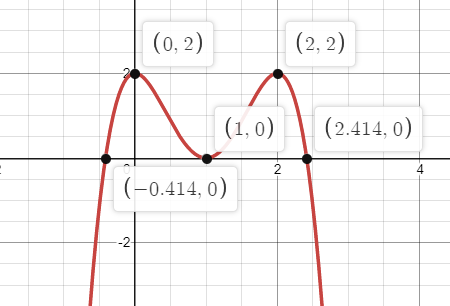 b. Rangec. y-interceptBell WorkTuesday 12/13/22Consider the graph of  and determine the following:a. Real zerosb. Relative maximum(s)c. Relative minimum(s)Bell WorkWednesday 12/14/22Consider the graph of  and determine the following:a. Turning pointsb. End behaviorc. The number of real and imaginary roots.Bell WorkThursday 12/15/221.  Find all real solutions for 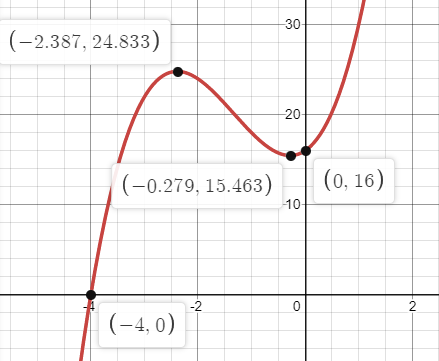 Bell WorkMonday 12/13/21Determine the domain and range for                      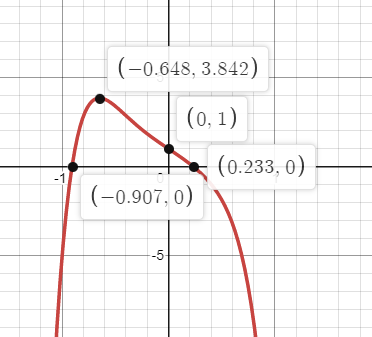 